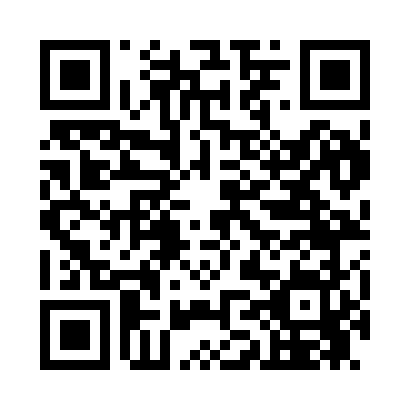 Prayer times for Cowlesville, New York, USAMon 1 Apr 2024 - Tue 30 Apr 2024High Latitude Method: Angle Based RulePrayer Calculation Method: Islamic Society of North AmericaAsar Calculation Method: ShafiPrayer times provided by https://www.salahtimes.comDateDayFajrSunriseDhuhrAsrMaghribIsha1Mon5:356:551:184:537:419:012Tue5:336:531:174:537:429:023Wed5:316:521:174:547:439:044Thu5:296:501:174:547:449:055Fri5:276:481:164:557:459:066Sat5:256:461:164:557:469:087Sun5:236:451:164:567:489:098Mon5:226:431:164:567:499:109Tue5:206:411:154:567:509:1210Wed5:186:401:154:577:519:1311Thu5:166:381:154:577:529:1512Fri5:146:361:144:587:539:1613Sat5:126:351:144:587:559:1814Sun5:106:331:144:597:569:1915Mon5:086:311:144:597:579:2116Tue5:066:301:144:597:589:2217Wed5:046:281:135:007:599:2418Thu5:026:271:135:008:009:2519Fri5:006:251:135:018:019:2620Sat4:586:231:135:018:039:2821Sun4:566:221:125:018:049:2922Mon4:546:201:125:028:059:3123Tue4:536:191:125:028:069:3324Wed4:516:171:125:028:079:3425Thu4:496:161:125:038:089:3626Fri4:476:141:125:038:099:3727Sat4:456:131:115:048:119:3928Sun4:436:111:115:048:129:4029Mon4:416:101:115:048:139:4230Tue4:406:091:115:058:149:43